CURRICULAM  VITAEGEETI MONI DEKA                                                                                                       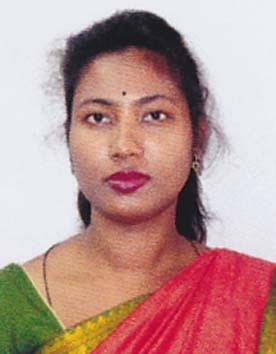 C/O Ramani Kanta DekaVillage- KhutikatiaP.O- Haibargaon, P.S- Nagaon SadarDistrict- Nagaon, State- AssamPin- 782002Contact number- 6002214765, 8402015886Email- geetimonideka042@gmail.comACADEMIC QUALIFICATIONDeclaration   I do hereby declare that the above mentioned statements are true to the best of my knowledge and beliefDate-                                                                                   Geeti moni DekaPlace- Nagaon                                                                 Examination passedEducational institutionBoard/UniversityYear of PassingDivision/ClassCGPA% of marksMajor/specializationAISSEJAWAHAR NAVODAYA VIDYALAYA,MORIGAONCBSE20091st77.3AISSCEKENDRIYA VIDYALAYA,NAGAONCBSE20111st76.8B.comNOWGONG COLLEGEGAUHATI UNIVERSITY20141st7.373ACCOUNTANCYM.comGAUHATI UNIVERSITYGAUHATI UNIVERSITY20161st6.7567.5ACCOUNTING AND FINANCESLETSLET COMMISSION201863.4COMMERCEM.phil (pursuing)ASSAM UNIVERSITY DIPHU CAMPUSASSAM UNIVERSITYSEMINARSPAPERS PRESENTEDNEICMA 4th National Conference on Contemporary Issues in Commerce and Management, 27th and 28th September, 2019, Dibrugarh UniversityA Conceptual Study on the Growing Trend of  Online Shopping and its Influence on Brick and Mortar StoresNational Seminar on Changing Dynamics in Business and Management: Technological Intervention and Environmental responsiveness, 22nd and 23rd October 2019, Gauhati UniversityGrowth of E-Commerce in small towns: A Study on Nagaon Town of AssamInternational Conference on Global Business and social issues, 10th and 11th January, 2020, Assam University, SilcharImpact of online shopping practices on retail stores: A study on Nagaon Town of AssamInternational Conference on New Frontiers in Engineering, Science, Law, Management, Humanities and Social Science 2020, 22nd and 23rd February, 2020, Gauhati UniversityImpact of Online Shopping Practices on Physical Stores;A study on Electronics Retail stores of Nagaon Town of Assam.PUBLICATIONSPAPERJOURNAL/ BOOKISSNImpact of Online Shopping Practices on Retail Stores : With Special Reference to Apparel Stores of Nagaon Town of AssamOUR HERITAGE JOURNAL (UGC CARE Approved International Indexed and Referred Journal ) ,volume 68, issue 1, impact factor 4.912, ISSN- 0474-9030ISBNImpact of Online Shopping Practices on Physical Stores : A Study on Electronics Retail Stores of Nagaon Town of AssamSPECTRUM Vol II, ISBN-978-93-90468-71-3, 2020ISBNCovid 19 Pandemic and the Consequence over E-Business in India: A Study on Flipkart and Amazon India.COVID 19- IMPACT  ON INDIAN ECONOMY AND GROW UP STRATEGIES, ISBN- 978-81-933014-7-0,2020ISBNA Study on the Challenges and Opportunities of E-Commerce due to Covid 19 Pandemic in India.IMPACT OF COVID 19 ON INDIAN SOCIETY : CHALLENGES AND OPPURTUNITIES, ISBN- 978-93-85756-99-3, 2020ISBNCustomer Retention through Digital Media: A Study on E-Commerce Customers of Nagaon Town of Assam DIGITAL PROMOTION, ISBN- 973-93-88804-85-1, 2020WORKSHOPSNational Workshop on Research Methodology and SPSS Usage in Data Analysis, 16th to 20th September, 2019, Assam University Diphu CampusOne week National Workshop on Application of Quantitative Techniques and software for Social Science Research, 10 th to 16th June, 2019, B.H CollegeUse of ICT Tools for Classroom Teaching (FDP) 12th to 18th November, 2018, Dr. B.K.B College. Training of Trainers on Gender Equity,  8th to 10th January,Raha CollegeIIG Entrepreneurship Summit, 13th to 15th March, 2015, IIT GuwahatiWEBINARSOne Week Online National Level Faculty Development Program (FDP) from June 1, 2020 organized by Department of Commerce, Dibrugarh University, AssamNational Level Training Program on Online Teaching- Learning Tools organized by Assam College Librarians Association held on 15th June, 2020Two-day Webinar on Research and Education During and After Covid 19 organised by Don Bosco College Golaghat on 26th and 27th June, 2020Five days International Online Faculty Development Program of New Paradigms of Research In Commerce and Management (29th June to 3rd July 2020) Organized by Rajiv Gandhi University, Rono HillsA Three-Day Lecture Series on “Contemporary issues in Business and Finance in Present Pandemic situation in India”organized by Business Spectrum, The Bi-annual peer reviewed Referred Journal of Indian Accounting Association South Bengal Branch from July 10-12, 2020Entrepreneurship Scenerio during Covid 19 Pandemic, With Special reference to North East India, organized by Assam Women’s University, Department of Business Management, 12th JulyWORK EXPERIENCEINSTITUTION2 and half years, from 1st August 2017 to 31st January 2020Dr. B.K.B College, NagaonFrom 3rd February 2020 till nowA.D.P College, NagaonPERSONAL DETAILSFather’s NameRamani Kanta DekaMother’s NameAnima Saikia   DekaDate of Birth3rd November 1993SexFemaleMother TongueAssameseMarital statusSingleReligionHinduismLanguages KnownAssamese, English and Hindi